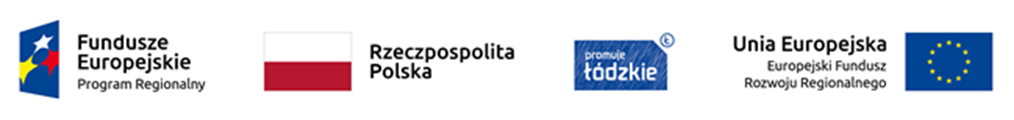 Załącznik 1do Uchwały NrZarządu Województwa Łódzkiegoz dniaZałącznik 1do Uchwały NrZarządu Województwa Łódzkiegoz dniaZałącznik 1do Uchwały NrZarządu Województwa Łódzkiegoz dniaZałącznik 1do Uchwały NrZarządu Województwa Łódzkiegoz dniaZałącznik 1do Uchwały NrZarządu Województwa Łódzkiegoz dniaZałącznik 1do Uchwały NrZarządu Województwa Łódzkiegoz dniaZałącznik 1do Uchwały NrZarządu Województwa Łódzkiegoz dniaZałącznik 1do Uchwały NrZarządu Województwa Łódzkiegoz dniaZałącznik 1do Uchwały NrZarządu Województwa Łódzkiegoz dniaLista projektów wybranych do dofinansowania w ramach Konkursu zamkniętego dla naboru Nr RPLD.04.02.02-IZ.00-10-001/19 
w ramach Osi priorytetowej IV Gospodarka Niskoemisyjna Działanie IV.2 Termomodernizacja budynków 
Poddziałanie IV.2.2 Termomodernizacja budynków 
Regionalnego Programu Operacyjnego Województwa Łódzkiego na lata 2014-2020.
Lista projektów wybranych do dofinansowania w ramach Konkursu zamkniętego dla naboru Nr RPLD.04.02.02-IZ.00-10-001/19 
w ramach Osi priorytetowej IV Gospodarka Niskoemisyjna Działanie IV.2 Termomodernizacja budynków 
Poddziałanie IV.2.2 Termomodernizacja budynków 
Regionalnego Programu Operacyjnego Województwa Łódzkiego na lata 2014-2020.
Lista projektów wybranych do dofinansowania w ramach Konkursu zamkniętego dla naboru Nr RPLD.04.02.02-IZ.00-10-001/19 
w ramach Osi priorytetowej IV Gospodarka Niskoemisyjna Działanie IV.2 Termomodernizacja budynków 
Poddziałanie IV.2.2 Termomodernizacja budynków 
Regionalnego Programu Operacyjnego Województwa Łódzkiego na lata 2014-2020.
Lista projektów wybranych do dofinansowania w ramach Konkursu zamkniętego dla naboru Nr RPLD.04.02.02-IZ.00-10-001/19 
w ramach Osi priorytetowej IV Gospodarka Niskoemisyjna Działanie IV.2 Termomodernizacja budynków 
Poddziałanie IV.2.2 Termomodernizacja budynków 
Regionalnego Programu Operacyjnego Województwa Łódzkiego na lata 2014-2020.
Lista projektów wybranych do dofinansowania w ramach Konkursu zamkniętego dla naboru Nr RPLD.04.02.02-IZ.00-10-001/19 
w ramach Osi priorytetowej IV Gospodarka Niskoemisyjna Działanie IV.2 Termomodernizacja budynków 
Poddziałanie IV.2.2 Termomodernizacja budynków 
Regionalnego Programu Operacyjnego Województwa Łódzkiego na lata 2014-2020.
Lista projektów wybranych do dofinansowania w ramach Konkursu zamkniętego dla naboru Nr RPLD.04.02.02-IZ.00-10-001/19 
w ramach Osi priorytetowej IV Gospodarka Niskoemisyjna Działanie IV.2 Termomodernizacja budynków 
Poddziałanie IV.2.2 Termomodernizacja budynków 
Regionalnego Programu Operacyjnego Województwa Łódzkiego na lata 2014-2020.
Lista projektów wybranych do dofinansowania w ramach Konkursu zamkniętego dla naboru Nr RPLD.04.02.02-IZ.00-10-001/19 
w ramach Osi priorytetowej IV Gospodarka Niskoemisyjna Działanie IV.2 Termomodernizacja budynków 
Poddziałanie IV.2.2 Termomodernizacja budynków 
Regionalnego Programu Operacyjnego Województwa Łódzkiego na lata 2014-2020.
Lista projektów wybranych do dofinansowania w ramach Konkursu zamkniętego dla naboru Nr RPLD.04.02.02-IZ.00-10-001/19 
w ramach Osi priorytetowej IV Gospodarka Niskoemisyjna Działanie IV.2 Termomodernizacja budynków 
Poddziałanie IV.2.2 Termomodernizacja budynków 
Regionalnego Programu Operacyjnego Województwa Łódzkiego na lata 2014-2020.
Lista projektów wybranych do dofinansowania w ramach Konkursu zamkniętego dla naboru Nr RPLD.04.02.02-IZ.00-10-001/19 
w ramach Osi priorytetowej IV Gospodarka Niskoemisyjna Działanie IV.2 Termomodernizacja budynków 
Poddziałanie IV.2.2 Termomodernizacja budynków 
Regionalnego Programu Operacyjnego Województwa Łódzkiego na lata 2014-2020.
L.p.Numer wnioskuBeneficjentTytuł projektuWartość ogółemWnioskowane dofinansowanie 
z EFRR (PLN)Wnioskowane dofinansowanie z Budżetu Państwa (PLN)Wnioskowane dofinansowanie z EFRR NARASTAJĄCO (PLN)Wynik oceny merytorycznejWND-RPLD.04.02.02-10-0037/19Gmina Rawa MazowieckaTermomodernizacja obiektu użyteczności publicznej oraz budynku komunalnego na terenie Gminy Rawa Mazowiecka856 036,60591 570,000,00591 570,0089,13%WND-RPLD.04.02.02-10-0078/19Miasto I Gmina DziałoszynTermomodernizacja budynków Ochotniczych Straży Pożarnych na terenie Miasta i Gminy Działoszyn2 115 066,001 287 345,950,001 878 915,9589,13%L.p.Numer wnioskuBeneficjentTytuł projektuWartość ogółemWnioskowane dofinansowanie 
z EFRR (PLN)Wnioskowane dofinansowanie z Budżetu Państwa (PLN)Wnioskowane dofinansowanie z EFRR NARASTAJĄCO (PLN)Wynik oceny merytorycznejWND-RPLD.04.02.02-10-0033/19Gmina Zduńska WolaTermomodernizacja budynku OSP w Janiszewicach473 665,32327 329,700,002 206 245,6588,04%WND-RPLD.04.02.02-10-0034/19Gmina DalikówTermomodernizacja budynków użyteczności publicznej na terenie Gminy Dalików966 079,80667 616,120,002 873 861,7788,04%WND-RPLD.04.02.02-10-0041/19Gmina Strzelce WielkieTermomodernizacja budynku Szkoły Podstawowej w Wiewcu700 083,68460 847,670,003 334 709,4488,04%WND-RPLD.04.02.02-10-0067/19Gmina UniejówKompleksowa termomodernizacja obiektów  użyteczności publicznej w m. Człopy, Góry, Rożniatów, Brzeziny1 517 787,21853 756,490,004 188 465,9386,96%L.p.Numer wnioskuBeneficjentTytuł projektuWartość ogółemWnioskowane dofinansowanie 
z EFRR (PLN)Wnioskowane dofinansowanie z Budżetu Państwa (PLN)Wnioskowane dofinansowanie z EFRR NARASTAJĄCO (PLN)Wynik oceny merytorycznejWND-RPLD.04.02.02-10-0016/19Gmina WitoniaTermomodernizacja budynków publicznych na terenie Gminy Witonia534 609,73369 445,750,004 557 911,6885,87%WND-RPLD.04.02.02-10-0017/19Gmina PoświętneTermomodernizacja budynku szkoły i biblioteki w Dębie1 813 210,35583 333,700,005 141 245,3885,87%WND-RPLD.04.02.02-10-0052/19Gmina DrzewicaTermomodernizacja budynku „Domek Wędkarza”831 025,53497 925,020,005 639 170,4085,87%WND-RPLD.04.02.02-10-0007/19Gmina PiątekTermomodernizacja budynków użyteczności publicznej na terenie Gminy Piątek3 777 985,002 249 799,390,007 888 969,7984,79%L.p.Numer wnioskuBeneficjentTytuł projektuWartość ogółemWnioskowane dofinansowanie 
z EFRR (PLN)Wnioskowane dofinansowanie z Budżetu Państwa (PLN)Wnioskowane dofinansowanie z EFRR NARASTAJĄCO (PLN)Wynik oceny merytorycznejWND-RPLD.04.02.02-10-0036/19Gmina BłaszkiTermomodernizacja budynków użyteczności publicznej na terenie Gminy Błaszki2 345 112,061 483 007,670,009 371 977,4684,78%WND-RPLD.04.02.02-10-0006/19Gmina KodrąbTermomodernizacja budynku Publicznej Szkoły Podstawowej w Rzejowicach1 583 644,741 099 954,390,0010 471 931,8583,70%WND-RPLD.04.02.02-10-0032/19Gmina LubochniaTermomodernizacja budynku OSP w miejscowości Nowy Jasień w Gminie Lubochnia484 005,00288 921,800,0010 760 853,6583,69%WND-RPLD.04.02.02-10-0025/19Gmina SulmierzyceTermomodernizacja budynków komunalnych i użyteczności publicznej na terenie Gminy Sulmierzyce5 489 594,773 044 180,920,0013 805 034,5782,61%L.p.Numer wnioskuBeneficjentTytuł projektuWartość ogółemWnioskowane dofinansowanie 
z EFRR (PLN)Wnioskowane dofinansowanie z Budżetu Państwa (PLN)Wnioskowane dofinansowanie z EFRR NARASTAJĄCO (PLN)Wynik oceny merytorycznejWND-RPLD.04.02.02-10-0042/19Związek Gmin Regionu KutnowskiegoTermomodernizacja budynków w gminach związku Gmin Regionu Kutnowskiego – Etap III8 009 008,255 467 970,620,0019 273 005,1982,61%WND-RPLD.04.02.02-10-0043/19Gmina RokicinyTermomodernizacja budynku Szkoły Podstawowej w Rokicinach wraz z wymianą źródła ciepła2 423 293,411 655 410,400,0020 928 415,5982,61%WND-RPLD.04.02.02-10-0069/19Gmina RadomskoTermomodernizacja budynku Publicznej Szkoły Podstawowej w Strzałkowie971 969,20670 492,780,0021 598 908,3782,61%WND-RPLD.04.02.02-10-0071/19Gmina Tomaszów MazowieckiZwiększenie efektywności energetycznej w sektorze publicznym i w sektorze budownictwa komunalnego poprzez termomodernizację budynków w Gminie Tomaszów Mazowiecki6 490 243,872 277 286,440,0023 876 194,8182,61%L.p.Numer wnioskuBeneficjentTytuł projektuWartość ogółemWnioskowane dofinansowanie 
z EFRR (PLN)Wnioskowane dofinansowanie z Budżetu Państwa (PLN)Wnioskowane dofinansowanie z EFRR NARASTAJĄCO (PLN)Wynik oceny merytorycznejWND-RPLD.04.02.02-10-0083/19Gmina DobroszyceTermomodernizacja budynku Ochotniczej Straży Pożarnej w Dobroszycach762 415,99529 758,100,0024 405 952,9182,61%WND-RPLD.04.02.02-10-0003/19Samodzielny Publiczny Zakład Podstawowej Opieki Zdrowotnej w WidawieTermomodernizacja budynków ośrodka Zdrowia w Widawie i w Chociwiu1 115 537,00566 124,340,0024 972 077,2581,52%WND-RPLD.04.02.02-10-0013/19Gmina Wola KrzysztoporskaKompleksowa termomodernizacja budynków gminnych na terenie Gminy Wola Krzysztoporska2 090 477,251 386 536,150,0026 358 613,4081,52%WND-RPLD.04.02.02-10-0035/19Gmina CielądzKompleksowa termomodernizacja budynku Ośrodka Zdrowia w Sierzchowach593 844,00211 212,980,0026 569 826,3881,52%L.p.Numer wnioskuBeneficjentTytuł projektuWartość ogółemWnioskowane dofinansowanie 
z EFRR (PLN)Wnioskowane dofinansowanie z Budżetu Państwa (PLN)Wnioskowane dofinansowanie z EFRR NARASTAJĄCO (PLN)Wynik oceny merytorycznejWND-RPLD.04.02.02-10-0038/19Gmina Zduńska WolaPodniesienie efektywności energetycznej obiektów użyteczności publicznej w Gminie Zduńska Wola5 400 713,863 607 579,810,0030 177 406,1981,52%WND-RPLD.04.02.02-10-0039/19Gmina BrzeźnioTermomodernizacja budynku Zespołu Szkolno-Przedszkolnego w Barczewie3 171 575,302 017 419,570,0032 194 825,7681,52%WND-RPLD.04.02.02-10-0047/19Gmina BiałaTermomodernizacja obiektów użyteczności publicznej w Gminie Biała2 489 827,501 669 027,620,0033 863 853,3881,52%WND-RPLD.04.02.02-10-0060/19Powiat RawskiPoprawa efektywności energetycznej budynków SPZOZ Szpitala Św. Ducha w Rawie Mazowieckiej1 632 101,951 134 051,780,0034 997 905,1681,52%L.p.Numer wnioskuBeneficjentTytuł projektuWartość ogółemWnioskowane dofinansowanie 
z EFRR (PLN)Wnioskowane dofinansowanie z Budżetu Państwa (PLN)Wnioskowane dofinansowanie z EFRR NARASTAJĄCO (PLN)Wynik oceny merytorycznejWND-RPLD.04.02.02-10-0068/19Gmina RadomskoTermomodernizacja budynku Urzędu Gminy Radomsko832 624,75572 978,230,0035 570 883,3980,88%WND-RPLD.04.02.02-10-0062/19Gmina KonopnicaKompleksowa termomodernizacja budynków Gminnego Centrum Kultury i Urzędu Gminy w Konopnicy2 776 621,681 895 101,550,0037 465 984,9480,44%WND-RPLD.04.02.02-10-0019/19Miasto Zduńska WolaTermomodernizacja budynków komunalnych przy ul. Sieradzkiej 26, 28, 30, 32 i 32A w Zduńskiej - Woli4 967 803,952 142 222,11201 368,8939 608 207,0580,43%L.p.Numer wnioskuBeneficjentTytuł projektuWartość ogółemWnioskowane dofinansowanie 
z EFRR (PLN)Wnioskowane dofinansowanie z Budżetu Państwa (PLN)Wnioskowane dofinansowanie z EFRR NARASTAJĄCO (PLN)Wynik oceny merytorycznejWND-RPLD.04.02.02-10-0031/19Gmina ZdunyZwiększenie efektywności energetycznej budynków użyteczności publicznej w Gminie Zduny poprzez termomodernizację budynków oświatowych - Szkoły Podstawowej w Nowych Zdunach i Szkoły Podstawowej w Bąkowie Górnym3 369 759,202 193 325,490,0041 801 532,5480,43%WND-RPLD.04.02.02-10-0077/19Gmina GomuniceTermomodernizacja budynku Zespołu Szkolno-Przedszkolnego w Chrzanowicach1 264 292,60868 909,800,0042 670 442,3480,43%WND-RPLD.04.02.02-10-0061/19Gmina BiałaczówKompleksowa termomodernizacja budynku Szkoły Podstawowej im. Św. Jana Pawła II w Skroninie1 912 485,271 321 636,160,0043 992 078,5079,35%L.p.Numer wnioskuBeneficjentTytuł projektuWartość ogółemWnioskowane dofinansowanie 
z EFRR (PLN)Wnioskowane dofinansowanie z Budżetu Państwa (PLN)Wnioskowane dofinansowanie z EFRR NARASTAJĄCO (PLN)Wynik oceny merytorycznejWND-RPLD.04.02.02-10-0057/19Gmina OsjakówTermomodernizacja budynków komunalnych w Osjakowie przy ul. Wieluńskiej 11 i w Drobnicach nr 512 581 771,411 342 546,440,0045 334 624,9478,26%WND-RPLD.04.02.02-10-0059/19Gmina ŻarnówTermomodernizacja Szkoły Podstawowej w Klewie879 557,48574 415,370,0045 909 040,3178,26%WND-RPLD.04.02.02-10-0010/19Miasto Piotrków TrybunalskiTermomodernizacja budynków użyteczności publicznej - Etap I10 975 329,194 964 712,080,0050 873 752,3977,94%WND-RPLD.04.02.02-10-0021/19Gmina Biała RawskaTermomodernizacja budynku użyteczności publicznej przy ul. Mickiewicza 25 w Białej Rawskiej950 606,72445 457,180,0051 319 209,5777,94%L.p.Numer wnioskuBeneficjentTytuł projektuWartość ogółemWnioskowane dofinansowanie 
z EFRR (PLN)Wnioskowane dofinansowanie z Budżetu Państwa (PLN)Wnioskowane dofinansowanie z EFRR NARASTAJĄCO (PLN)Wynik oceny merytorycznejWND-RPLD.04.02.02-10-0015/19Gmina NieborówPoprawa efektywności energetycznej budynków użyteczności publicznej w Gminie Nieborów3 746 077,692 550 717,750,0053 869 927,3277,17%WND-RPLD.04.02.02-10-0022/19Gmina InowłódzKompleksowa termomodernizacja, w tym instalacja paneli fotowoltaicznych i pomp ciepła wraz z niezbędną infrastrukturą techniczną budynku Ośrodka Zdrowia w Inowłodzu1 799 047,851 215 319,870,0055 085 247,1977,17%WND-RPLD.04.02.02-10-0048/19Gmina WartkowiceTermomodernizacja budynków użyteczności publicznej i budynków mieszkalnych na terenie Gminy Wartkowice1 900 879,341 282 625,830,0056 367 873,0276,47%WND-RPLD.04.02.02-10-0002/19Gmina MakówTermomodernizacja budynków oświatowych na terenie Gminy Maków2 775 849,251 896 036,490,0058 263 909,5176,09%L.p.Numer wnioskuBeneficjentTytuł projektuWartość ogółemWnioskowane dofinansowanie 
z EFRR (PLN)Wnioskowane dofinansowanie z Budżetu Państwa (PLN)Wnioskowane dofinansowanie z EFRR NARASTAJĄCO (PLN)Wynik oceny merytorycznejWND-RPLD.04.02.02-10-0023/19Gmina ŁęczycaTermomodernizacja szkoły podstawowej i biblioteki w Siedlcu wraz z montażem instalacji fotowoltaicznej, wymianą instalacji oświetleniowej oraz grzejników centralnego ogrzewania - ograniczenie niskiej emisji972 486,49672 043,520,0058 935 953,0375,00%WND-RPLD.04.02.02-10-0012/19Gmina SkierniewiceRozbudowa i termomodernizacja budynków świetlicy wiejskiej w Sierakowicach Lewych513 896,15213 609,270,0059 149 562,3075,00%WND-RPLD.04.02.02-10-0084/19Gmina OpocznoTermomodernizacja budynku komunalnego przy ul. Sobieskiego 4 w Opocznie1 079 582,07746 052,650,0059 895 614,9575,00%WND-RPLD.04.02.02-10-0026/19Powiat RawskiPoprawa efektywności energetycznej budynków na terenie Powiatu Rawskiego6 047 485,994 179 157,040,0064 074 771,9975,00%L.p.Numer wnioskuBeneficjentTytuł projektuWartość ogółemWnioskowane dofinansowanie 
z EFRR (PLN)Wnioskowane dofinansowanie z Budżetu Państwa (PLN)Wnioskowane dofinansowanie z EFRR NARASTAJĄCO (PLN)Wynik oceny merytorycznejWND-RPLD.04.02.02-10-0027/19Parafia Świętych Archaniołów Rafała i Michała w Aleksandrowie ŁódzkimEfektywne energetycznie obiekty Parafii Św. Archaniołów Rafała i Michała w Aleksandrowie Łódzkim (Kościół Parafialny, obiekt ul. Warszawska 2)2 090 247,861 333 814,700,0065 408 586,6973,91%WND-RPLD.04.02.02-10-0044/19Gmina GrabicaTermomodernizacja budynków użyteczności publicznej – Szkoły Podstawowej w Boryszowie i Urzędu Gminy Grabica3 286 000,182 283 077,610,0067 691 664,3073,91%WND-RPLD.04.02.02-10-0055/19Gmina LututówKompleksowa termomodernizacja Szkoły Podstawowej w Lututowie filia w Niemojewie wraz z montażem instalacji fotowoltaicznej1 662 345,001 148 775,000,0068 840 439,3072,83%WND-RPLD.04.02.02-10-0088/19Miasto RadomskoTermomodernizacja budynków będących własnością miasta: Publicznego Przedszkola nr 9 oraz Publicznej Szkoły Podstawowej nr 10 w Radomsku8 049 480,244 378 026,160,0073 218 465,4672,83%L.p.Numer wnioskuBeneficjentTytuł projektuWartość ogółemWnioskowane dofinansowanie 
z EFRR (PLN)Wnioskowane dofinansowanie z Budżetu Państwa (PLN)Wnioskowane dofinansowanie z EFRR NARASTAJĄCO (PLN)Wynik oceny merytorycznejWND-RPLD.04.02.02-10-0030/19Miasto Rawa MazowieckaPoprawa efektywności energetycznej budynku użyteczności publicznej (hali sportowej) w Rawie Mazowieckiej2 195 376,001 399 538,680,0074 618 004,1472,06%WND-RPLD.04.02.02-10-0018/19Wojewódzki Szpital Zespolony im. Stanisława Rybickiego w SkierniewicachTermomodernizacja budynków szpitalnych Wojewódzkiego Szpitala Zespolonego im. Stanisława Rybickiego w Skierniewicach5 849 523,833 930 629,140,0078 548 633,2868,39%WND-RPLD.04.02.02-10-0081/19Parafia Ewangelicko-Augsburska Św. Mateusza w ŁodziPrace konserwatorskie, restauratorskie oraz remontowe w celu nadania nowych funkcji społecznych w obiektach należących do Parafii Ewangelicko-Augsburskiej Św. Mateusza w Łodzi – Termomodernizacja domu parafialnego przy ul. Piotrkowskiej 2831 256 291,72706 677,6866 510,8579 255 310,9666,18%L.p.Numer wnioskuBeneficjentTytuł projektuWartość ogółemWnioskowane dofinansowanie 
z EFRR (PLN)Wnioskowane dofinansowanie z Budżetu Państwa (PLN)Wnioskowane dofinansowanie z EFRR NARASTAJĄCO (PLN)Wynik oceny merytorycznejWND-RPLD.04.02.02-10-0066/19Gmina KutnoTermomodernizacja wraz z wymianą źródła ciepła w budynku szkoły podstawowej w Byszewie oraz w budynku szkoły podstawowej w Gołębiewku Nowym gm. Kutno4 046 027,982 704 471,570,0081 959 782,5364,13%WND-RPLD.04.02.02-10-0070/19Uniwersytet Medyczny w ŁodziTermomodernizacja wybranych budynków Uniwersytetu Medycznego w Łodzi – Etap 49 938 813,406 011 280,310,0087 971 062,8463,24%WND-RPLD.04.02.02- 10-0028/19Gmina InowłódzKompleksowa termomodernizacja w tym instalacja paneli fotowoltaicznych, pomp ciepła wraz z niezbędną infrastruktura techniczną budynku PSP Brzustów2 336 175,251 522 657,270,0089 493 720,1170,41%WND-RPLD.04.02.02- 10-0080/19Tomaszowskie Towarzystwo Budownictwa SpołecznegoTermomodernizacja budynków przy al. Marsz. J. Piłsudskiego 17/19 w Tomaszowie Mazowieckim1 216 403,00402 084,730,0089 895 804,8467,65%L.p.Numer wnioskuBeneficjentTytuł projektuWartość ogółemWnioskowane dofinansowanie 
z EFRR (PLN)Wnioskowane dofinansowanie z Budżetu Państwa (PLN)Wnioskowane dofinansowanie z EFRR NARASTAJĄCO (PLN)Wynik oceny merytorycznejWND-RPLD.04.02.02- 10-0008/19Gmina GodzianówKompleksowa termomodernizacja budynku przy ul. Tadeusza Kościuszki w Godzianowie437 926,05272 211,530,0090 168 016,3762,16%WND-RPLD.04.02.02- 10-0029/19Gmina UniejówKompleksowa termomodernizacja obiektów użyteczności publicznej w Gminie Uniejów1 420 947,86765 187,660,0090 933 204,0361,76%WND-RPLD.04.02.02- 10-0005/19Gmina KodrąbTermomodernizacja budynku SP ZOZ w Kodrębie1 273 453,02884 420,380,0091 817 624,4161,22%RAZEMRAZEMRAZEMRAZEM153 044 081,84 91 817 624,41267 879,7491 817 624,41